附件：中国航空运动协会动力伞教练员申请/备案表飞行执照编号：PP         姓    名姓    名姓    名身份证号身份证号身份证号电子照片必填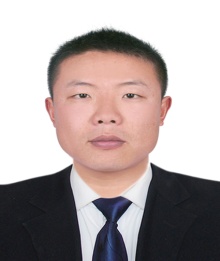 邮寄地址邮寄地址邮寄地址电子照片必填推荐教练推荐教练推荐教练1.          /2.1.          /2.1.          /2.1.          /2.1.          /2.学历学历电子照片必填联系电话联系电话联系电话申请科目申请科目申请科目单/双/助跑/滑跑单/双/助跑/滑跑单/双/助跑/滑跑取得飞行执照时间取得飞行执照时间取得飞行执照时间飞行次数/留空时间飞行次数/留空时间飞行次数/留空时间  次/  小时  次/  小时  次/  小时申   请等  级申   请等  级初级 飞行简历及助教工作经历（以下内容由中国航空运动协会填写）（以下内容由中国航空运动协会填写）（以下内容由中国航空运动协会填写）（以下内容由中国航空运动协会填写）（以下内容由中国航空运动协会填写）（以下内容由中国航空运动协会填写）（以下内容由中国航空运动协会填写）（以下内容由中国航空运动协会填写）（以下内容由中国航空运动协会填写）（以下内容由中国航空运动协会填写）（以下内容由中国航空运动协会填写）（以下内容由中国航空运动协会填写）（以下内容由中国航空运动协会填写）（以下内容由中国航空运动协会填写）训练理论成 绩训练理论成 绩航空理论成 绩航空理论成 绩飞行考核成 绩飞行考核成 绩检查员签 字中国航空运动协会审批意见（盖章）中国航空运动协会审批意见（盖章）中国航空运动协会审批意见（盖章）中国航空运动协会审批意见（盖章）负责人签字负责人签字负责人签字负责人签字中国航空运动协会审批意见（盖章）中国航空运动协会审批意见（盖章）中国航空运动协会审批意见（盖章）中国航空运动协会审批意见（盖章）审批日期审批日期审批日期审批日期